СОВЕТ НОВОКРИВОШЕИНСКОГО СЕЛЬСКОГО ПОСЕЛЕНИЯРЕШЕНИЕс. НовокривошеиноКривошеинского районаТомской области 11.07.2011                                                                                                                  № 177О земельном налоге(В ред. Решения Совета Новокривошеинского сельского поселения   от 18.10.2012 № 5, 19.12.2012 № 15, 01.09.2014 № 104, 20.08.2015 № 137, 21.06.2016 № 170, 05.02.2018 № 31, 14.06.2019 № 112, 26.11.2019 № 130)В соответствии с Налоговым кодексом Российской Федерации, Федеральным законом от 06.10.2003 N 131-ФЗ "Об общих принципах организации местного самоуправления в Российской Федерации" и Уставом муниципального образования Новокривошеинское сельское поселение Совет Новокривошеинского сельского поселения решил:1. Установить на территории муниципального образования Новокривошеинское сельское поселение земельный налог. 2. Утвердить Положение о земельном налоге на территории муниципального образования Новокривошеинское сельское поселение согласно приложению.3. Со дня вступления в силу настоящего решения признать утратившими силу:- решение Совета Новокривошеинского сельского поселения от 24.11.2006 № 73 «Об установлении и введении земельного налога на территории муниципального образования «Новокривошеинское сельское поселение» («Районные вести» от 30.11.2006г.);- решение Совета Новокривошеинского сельского поселения от 13.03.2007 № 103 «О внесении изменений в решение Совета Новокривошеинского  сельского поселения от Новокривошеинского 24.11.2006 № 73 «Об утверждении Положения о земельном налоге на территории муниципального образования Новокривошеинское сельское поселение;- решение Совета Новокривошеинского сельского поселения от 29.04.2008 № 26 «О внесении изменений в решение Совета Новокривошеинского  сельского поселения от Новокривошеинского 24.11.2006 № 73 «Об утверждении Положения о земельном налоге на территории муниципального образования Новокривошеинское сельское поселение» («Районные вести» от 03.07.2008г.);- решение Совета Новокривошеинского сельского поселения от 17.06.2008 № 32 «О внесении дополнений в решение Совета Новокривошеинского сельского поселения от 29.04.2008г. № 26 «О внесении изменений в решение Совета Новокривошеинского  сельского поселения от Новокривошеинского 24.11.2006 № 73 «Об утверждении Положения о земельном налоге на территории муниципального образования Новокривошеинское сельское поселение» («Районные вести» от 03.07.2008г.)- решение Совета Новокривошеинского сельского поселения от 07.08.2008 № 38 «О внесении изменений в решение Совета Новокривошеинского  сельского поселения от Новокривошеинского 24.11.2006 № 73 «Об утверждении Положения о земельном налоге на территории муниципального образования Новокривошеинское сельское поселение» («Районные вести» от 01.11.2008г.)- решение Совета Новокривошеинского сельского поселения от 09.03.2010 № 113 «О внесении изменений в решение Совета Новокривошеинского  сельского поселения от Новокривошеинского 24.11.2006 № 73 «Об утверждении Положения о земельном налоге на территории муниципального образования Новокривошеинское сельское поселение» («Районные вести» от 10.04.2010г.)- решение Совета Новокривошеинского сельского поселения от 24.09.2010 № 135 «О внесении изменений в решение Совета Новокривошеинского  сельского поселения от Новокривошеинского 24.11.2006 № 73 «Об утверждении Положения о земельном налоге на территории муниципального образования Новокривошеинское сельское поселение» («Районные вести» от 04.11.2010г.)4. Опубликовать настоящее решение в средствах массовой информации.5.  Настоящее решение  вступает в силу не ранее чем по истечении одного месяца со дня  официального опубликования  и не ранее 1-го числа очередного налогового периода. (в ред. Решения от 19.12.2012 № 15)6. Контроль за исполнением Решения возложить  на социально-экономический комитет.И.О.Главы Новокривошеинского  сельского поселения                       С.В.Мархонько				Председатель Совета Новокривошеинского сельского поселения                                                                                  Т.Н.Гавар\                                                                                                    Приложение к решениюСовета Новокривошеинского                                                                                         сельского поселения                                                                                от  11  июля 2011 № 177ПОЛОЖЕНИЕо земельном налоге на территории муниципального образованияНовокривошеинское сельское поселениеОбщие положения1.1. Настоящее положение в соответствии с главой 31 Налогового кодекса Российской Федерации определяет на территории Новокривошеинского сельского поселения ставки земельного налога (далее по тексту – налог), порядок и сроки уплаты налога, а также налоговые льготы, основания и порядок их применения.Налоговые ставки2.1. Налоговые ставки устанавливаются в следующих размерах:      1) 0,3 процента в отношении земельных участков:отнесенных к землям сельскохозяйственного назначения или к землям в составе зон сельскохозяйственного использования в населенных пунктах и используемых для сельскохозяйственного производства;занятых жилищным фондом и объектами инженерной инфраструктуры жилищно-коммунального комплекса (за исключением доли в праве на земельный участок, приходящейся на объект, не относящийся к жилищному фонду и к объектам инженерной инфраструктуры жилищно-коммунального комплекса) или приобретенных (предоставленных) для жилищного строительства (за исключением земельных участков, приобретенных (предоставленных) для индивидуального жилищного строительства, используемых в предпринимательской деятельности); (В редакции решения от 26.11.2019  № 130)не используемых в предпринимательской деятельности, приобретенных (предоставленных) для ведения личного подсобного хозяйства, садоводства или огородничества, а также земельных участков общего назначения, предусмотренных Федеральным законом от 29 июля 2017 года № 217-ФЗ «О ведении гражданами садоводства и огородничества для собственных нужд и о внесении изменений в отдельные законодательные акты Российской Федерации»; (В редакции решения от 26.11.2019  № 130)ограниченных в обороте в соответствии с законодательством Российской Федерации, предоставленных для обеспечения обороны, безопасности и таможенных нужд;2) 1,5 процента в отношении прочих земельных участков.(В редакции Решения от 14.06.2019  № 112).III. Порядок и сроки уплаты налога (в ред. решения  19.12.2012 № 15)3.1 Налогоплательщики - организации и физические лица, являющиеся индивидуальными предпринимателями, суммы авансовых платежей по земельному налогу, исчисленные в соответствии с Налоговым кодексом Российской Федерации, уплачивают в бюджет муниципального образования Новокривошеинское сельское поселение в пятидневный срок после окончания отчетного периода. (исключен Решением СНСП от 19.12.2012 № 15).3.2 Сумма налога, подлежащая уплате в бюджет муниципального образования Новокривошеинское сельское поселение  по истечении налогового периода, уплачивается в следующем порядке:3.2.1. Налог подлежит уплате налогоплательщиками-организациями в срок не позднее 1 марта года, следующего за истекшим отчетным периодом. (В редакции решения от 26.11.2019  № 130)3.2.2. Исключен Решением  от 14.06.2019 № 112.Налоговые льготы. Основания и порядок их применения 	4.1. Налогоплательщики - физические лица, имеющие право на налоговые льготы, в том числе в виде налогового вычета, установленные законодательством о налогах и сборах, представляют в налоговый орган по своему выбору заявление о предоставлении налоговой льготы, а также вправе представить документы, подтверждающие право налогоплательщика на налоговую льготу.         В случае, если документы, подтверждающие право налогоплательщика на налоговую льготу, в налоговом органе отсутствуют, в том числе не представлены налогоплательщиком самостоятельно, налоговый орган по информации, указанной в заявлении налогоплательщика о предоставлении налоговой льготы, запрашивает сведения, подтверждающие право налогоплательщика на налоговую льготу, у органов, организаций, должностных лиц, у которых имеются эти сведения. (В ред. Решения Совета Новокривошеинского сельского поселения от 05.02.2018 № 31).4.2.  утратил силу. – (в ред. Решения Совета Новокривошеинского сельского поселения от 05.02.2018 № 31)         4.3. Помимо указанных в статье 395 Налогового Кодекса Российской Федерации организаций и физических лиц, освобождаются от налогообложения: (В ред. Решения Совета Новокривошеинского сельского поселения от 05.02.2018 № 31)         4.3.1. Физические лица, не являющиеся индивидуальными предпринимателями, старше 65 лет, имеющие земельные участки для ведения личного подсобного хозяйства, садоводства, огородничества или животноводства, а также дачного хозяйства.         4.3.2. Некоммерческие организации, созданные Российской Федерацией, Томской областью, муниципальным образованием Кривошеинский район, муниципальным образованием Новокривошеинское сельское поселение для выполнения работ, услуг в целях обеспечения реализации предусмотренных законодательством Российской Федерации полномочий соответственно органов государственной власти (государственных органов) или органов местного самоуправления в сферах науки, образования, здравоохранения, культуры, социальной защиты, занятости населения, физической культуры и спорта, а также в иных сферах, в отношении земельных участков, используемых для уставной деятельности. (в ред. Решения Совета Новокривошеинского сельского поселения 19.12.2012 № 15)          4.4. Льгота по налоговым платежам устанавливается субъектам инвестиционной деятельности на период реализации инвестиционного проекта в отношении земельных участков, используемых в целях и на срок реализации инвестиционного проекта, не переданных в доверительное управление, аренду или иное пользование третьим лицам.  Налоговую ставку для субъектов  инвестиционной деятельности установить в размере 0,3 процента от кадастровой оценки  земельных участков. (В ред. Решения Совета Новокривошеинского сельского поселения от 21.06.2016 № 170).          4.5. Основанием для предоставления льготы является наличие заявления налогоплательщика о предоставлении льготы поданного в налоговый орган  не позднее 1 февраля следующего года. (В редакции решения от 26.11.2019  № 130)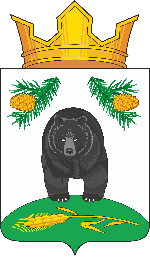 СОВЕТ НОВОКРИВОШЕИНСКОГО СЕЛЬСКОГО ПОСЕЛЕНИЯРЕШЕНИЕ26.11.2019                                                                                                                       № 130с. НовокривошеиноКривошеинского районаТомской областиО внесении изменений в решение Совета Новокривошеинскогосельского поселения от 11.07.2011 № 177 «О земельном налоге»В целях  приведения нормативного правового акта в соответствие  с законодательством СОВЕТ НОВОКРИВОШЕИНСКОГО СЕЛЬСКОГО ПОСЕЛЕНИЯ РЕШИЛ:1. Внести изменения в Решение Совета Новокривошеинского сельского поселения от 11.07.2011 № 177 «О земельном налоге»:1) абзац 2 пункта 2.1 Положения  дополнить словами следующего содержания: «(за исключением земельных участков, приобретенных (предоставленных) для индивидуального жилищного строительства, используемых в предпринимательской деятельности)»;2) абзац 3 пункта 2.1 Положения  дополнить словами следующего содержания:«не используемых в предпринимательской деятельности, приобретенных (предоставленных) для ведения личного подсобного хозяйства, садоводства или огородничества, а также земельных участков общего назначения, предусмотренных Федеральным законом от 29 июля 2017 года № 217-ФЗ «О ведении гражданами садоводства и огородничества для собственных нужд и о внесении изменений в отдельные законодательные акты Российской Федерации»;3) пункт 3.2.1. Положения изложить в следующей редакции:«3.2.1. Налог подлежит уплате налогоплательщиками-организациями в срок не позднее 1 марта года, следующего за истекшим отчетным периодом.».4) абзац 1 пункта 4.5. Положения признать утратившим силу.2. Настоящее решение обнародовать в установленном порядке, разместить на официальном сайте муниципального образования Новокривошеинское сельское поселение в информационно-телекоммуникационной сети «Интернет».3.  Настоящее решение  вступает в силу  не ранее, чем по истечении одного месяца со дня  его официального опубликования,  и не ранее 1 числа очередного налогового периода.Председатель Совета Новокривошеинскогосельского поселения								    Е.В. ТаньковаГлава Новокривошеинского сельского поселения			              А.О. Саяпин